UNIVERSIDAD NACIONAL AUTÓNOMA DE MÉXICO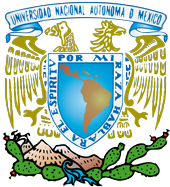 FACULTAD DE CONTADURÍA Y ADMINISTRACIÓNSECRETARÍA GENERALEXÁMENES PROFESIONALESSOLICITUD DE REINSCRIPCIÓN AL EXAMEN PROFESIONALMTRA. NORMA ANGÉLICA GONZÁLEZ BUENDIAJEFA DE EXÁMENES PROFESIONALESP r e s e n t e.
Por este medio me permito solicitar muy atentamente su autorización para reinscribirme al Examen Profesional, en virtud de haber transcurrido los seis meses de suspensión que establece el Reglamento de Exámenes Profesionales vigente. Para lo cual proporciono la siguiente información:Fecha del último examen:        .      Miembros del Jurado anterior.Presidente:           Vocal:       .   Secretario:        .    Suplente:       .     Suplente:       .    A t e n t a m e n t e:Nombre del Solicitante:       .     Número de Cuenta:       .     Firma:       .Fecha:       .     __________Autorizado 